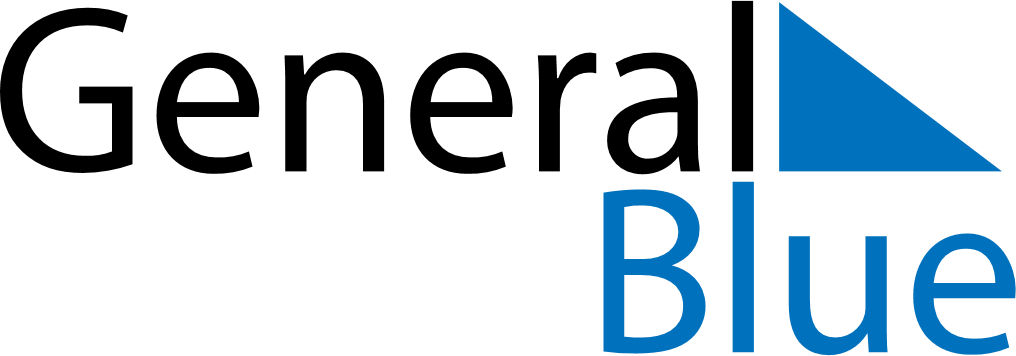 October 2029October 2029October 2029October 2029October 2029October 2029Saint BarthelemySaint BarthelemySaint BarthelemySaint BarthelemySaint BarthelemySaint BarthelemyMondayTuesdayWednesdayThursdayFridaySaturdaySunday1234567891011121314Abolition of Slavery1516171819202122232425262728293031NOTES